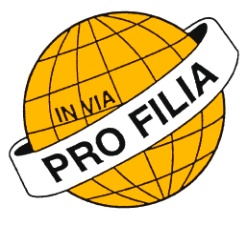 BEURTEILUNG DER SCHÜLERINNEN UND SCHÜLERName, Vorname, Adresse der Schülerin/des Schülers:Soziales Verhalten/Umgangsform gegenüber Erwachsenen:gegenüber Kameraden: OrdnungAusdauer:ArbeitshaltungSprachliche Begabung:Manuelle Fähigkeiten/Kreativität:SelbständigkeitWürden Sie oben genanntem Jugendlichen einen Au-pair-Aufenthalt zutrauen?Worauf sollten wir besonders achten?Weitere Bemerkungen:Name/Vorname der Klassenlehrerin/des Klassenlehrers:Adresse der Schule:Ort/Datum:Bitte direkt an das zuständige Pro Filia Büro mailen